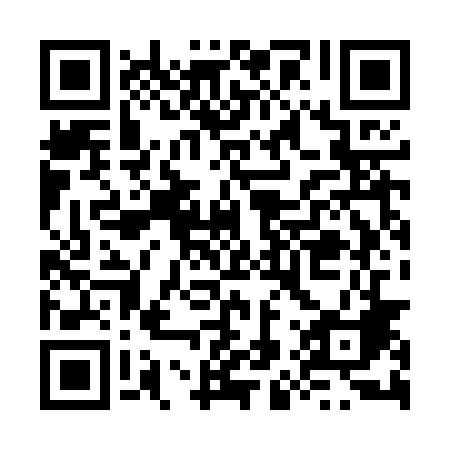 Ramadan times for Zurawie, PolandMon 11 Mar 2024 - Wed 10 Apr 2024High Latitude Method: Angle Based RulePrayer Calculation Method: Muslim World LeagueAsar Calculation Method: HanafiPrayer times provided by https://www.salahtimes.comDateDayFajrSuhurSunriseDhuhrAsrIftarMaghribIsha11Mon4:014:015:5111:393:335:285:287:1112Tue3:593:595:4911:383:345:295:297:1313Wed3:563:565:4611:383:365:315:317:1514Thu3:543:545:4411:383:375:335:337:1615Fri3:523:525:4211:383:385:345:347:1816Sat3:493:495:4011:373:405:365:367:2017Sun3:473:475:3811:373:415:385:387:2218Mon3:443:445:3511:373:425:395:397:2419Tue3:423:425:3311:373:445:415:417:2620Wed3:393:395:3111:363:455:435:437:2821Thu3:373:375:2911:363:465:445:447:3022Fri3:343:345:2611:363:485:465:467:3123Sat3:323:325:2411:353:495:475:477:3324Sun3:293:295:2211:353:505:495:497:3525Mon3:263:265:2011:353:515:515:517:3726Tue3:243:245:1711:343:535:525:527:3927Wed3:213:215:1511:343:545:545:547:4128Thu3:183:185:1311:343:555:565:567:4329Fri3:163:165:1111:343:565:575:577:4530Sat3:133:135:0911:333:585:595:597:4731Sun4:104:106:0612:334:597:007:008:491Mon4:084:086:0412:335:007:027:028:512Tue4:054:056:0212:325:017:047:048:543Wed4:024:026:0012:325:027:057:058:564Thu3:593:595:5712:325:037:077:078:585Fri3:573:575:5512:315:057:097:099:006Sat3:543:545:5312:315:067:107:109:027Sun3:513:515:5112:315:077:127:129:048Mon3:483:485:4912:315:087:137:139:079Tue3:453:455:4712:305:097:157:159:0910Wed3:423:425:4412:305:107:177:179:11